Rokiškio rajono vietos veiklos grupėKVIETIMAS TEIKTI VIETOS PROJEKTUS Nr. 2Paramos paraiška, jos priedai ir kiti susiję dokumentai turi būti užpildyti lietuvių kalba. Kita kalba užpildyti dokumentai bei jų priedai nepriimami, išskyrus, kai prie paramos paraiškos pridedami dokumentai užsienio kalba ir pateiktas jų vertimas į lietuvių kalbą, patvirtintas vertimo paslaugas teikiančių kompetentingų įstaigų arba pareiškėjo.Paramos paraiška ir verslo planas (kai taikoma) turi būti iki galo užpildyti, naudojant prie Kvietimo dokumentacijos prisegtas tinkamas formas. 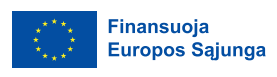 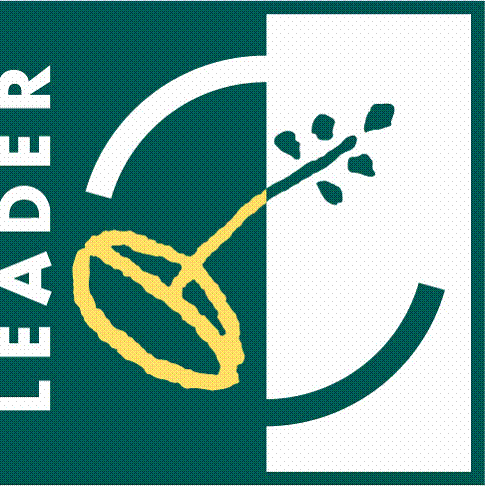 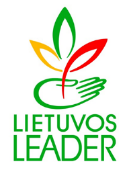 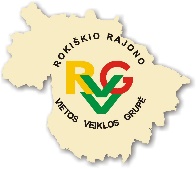 PAGRINDINĖ INFORMACIJA APIE PRIEMONĘ:PAGRINDINĖ INFORMACIJA APIE PRIEMONĘ:PAGRINDINĖ INFORMACIJA APIE PRIEMONĘ:PAGRINDINĖ INFORMACIJA APIE PRIEMONĘ:PAGRINDINĖ INFORMACIJA APIE PRIEMONĘ:PAGRINDINĖ INFORMACIJA APIE PRIEMONĘ:1.1.Vietos plėtros strategijos (VPS) pavadinimas1.2.VPS priemonės rūšis1.3VPS priemonės  pavadinimas 1.4.VPS priemonės kodas1.5.Kvietimas patvirtintas VPS vykdytojos(nurodoma kvietimo patvirtinimo data)(nurodoma kvietimo patvirtinimo data)  visuotinio narių susirinkimo sprendimu Nr.    kolegialaus valdymo organo sprendimu Nr.   visuotinio narių susirinkimo sprendimu Nr.    kolegialaus valdymo organo sprendimu Nr. 1.6.Kvietimui skiriama VPS paramos lėšų suma, Eur Eur Eur Eur Eur1.7.Didžiausia galima parama vienam vietos projektui įgyvendinti, Euriki  Euriki  Euriki  Euriki  Eur1.8.Paramos vietos projektui įgyvendinti lyginamoji dalis, proc.iki  proc.iki  proc.iki  proc.iki  proc.1.9.Finansavimo šaltiniai  EŽŪFKP ir Lietuvos Respublikos valstybės biudžeto lėšos   Kita  EŽŪFKP ir Lietuvos Respublikos valstybės biudžeto lėšos   Kita  EŽŪFKP ir Lietuvos Respublikos valstybės biudžeto lėšos   Kita  EŽŪFKP ir Lietuvos Respublikos valstybės biudžeto lėšos   Kita1.10.Remiamos veiklos1.11.Tinkami vietos projektų pareiškėjaiPrivatūs fiziniai ir juridiniais asmenys (labai mažos ir mažos įmonės), pradedantys arba plėtojantys verslą.  Privatūs fiziniai ir juridiniais asmenys (labai mažos ir mažos įmonės), pradedantys arba plėtojantys verslą.  Privatūs fiziniai ir juridiniais asmenys (labai mažos ir mažos įmonės), pradedantys arba plėtojantys verslą.  Privatūs fiziniai ir juridiniais asmenys (labai mažos ir mažos įmonės), pradedantys arba plėtojantys verslą.  1.12.Tinkami vietos projektų partneriaiKVIETIMO GALIOJIMO TERMINAI BEI PARAIŠKŲ PATEIKIMO BŪDAIKVIETIMO GALIOJIMO TERMINAI BEI PARAIŠKŲ PATEIKIMO BŪDAIKVIETIMO GALIOJIMO TERMINAI BEI PARAIŠKŲ PATEIKIMO BŪDAIKVIETIMO GALIOJIMO TERMINAI BEI PARAIŠKŲ PATEIKIMO BŪDAIKVIETIMO GALIOJIMO TERMINAI BEI PARAIŠKŲ PATEIKIMO BŪDAIKVIETIMO GALIOJIMO TERMINAI BEI PARAIŠKŲ PATEIKIMO BŪDAI2.1.Kvietimas teikti vietos projektus galiojaNuo Nuo Nuo Iki 2.2.Vietos projektų tinkamas pateikimo būdas: Elektroniniu paštu: Vietos projekto paraiška su priedais turi būti pateikta pasirašyta kvalifikuotu elektroniniu parašu  Elektroniniu paštu: Vietos projekto paraiška su priedais turi būti pateikta pasirašyta kvalifikuotu elektroniniu parašu  Elektroniniu paštu: Vietos projekto paraiška su priedais turi būti pateikta pasirašyta kvalifikuotu elektroniniu parašu  Elektroniniu paštu: Vietos projekto paraiška su priedais turi būti pateikta pasirašyta kvalifikuotu elektroniniu parašu TEISĖS AKTAI, REGLAMENTUOJANTYS VIETOS PROJEKTŲ ATRANKOS IR ĮGYVENDINIMO TVARKĄTEISĖS AKTAI, REGLAMENTUOJANTYS VIETOS PROJEKTŲ ATRANKOS IR ĮGYVENDINIMO TVARKĄTEISĖS AKTAI, REGLAMENTUOJANTYS VIETOS PROJEKTŲ ATRANKOS IR ĮGYVENDINIMO TVARKĄTEISĖS AKTAI, REGLAMENTUOJANTYS VIETOS PROJEKTŲ ATRANKOS IR ĮGYVENDINIMO TVARKĄTEISĖS AKTAI, REGLAMENTUOJANTYS VIETOS PROJEKTŲ ATRANKOS IR ĮGYVENDINIMO TVARKĄTEISĖS AKTAI, REGLAMENTUOJANTYS VIETOS PROJEKTŲ ATRANKOS IR ĮGYVENDINIMO TVARKĄ3.1.VPS (aktuali redakcija)Rokiškio kaimo strategija 2023-2029; nuoroda: https://rokiskiovvg.lt/rokiskio-kaimo-strategija-2023-2029  Rokiškio kaimo strategija 2023-2029; nuoroda: https://rokiskiovvg.lt/rokiskio-kaimo-strategija-2023-2029  Rokiškio kaimo strategija 2023-2029; nuoroda: https://rokiskiovvg.lt/rokiskio-kaimo-strategija-2023-2029  Rokiškio kaimo strategija 2023-2029; nuoroda: https://rokiskiovvg.lt/rokiskio-kaimo-strategija-2023-2029  3.2.VP administravimo taisyklėsVietos projektų, įgyvendinamų bendruomenių inicijuotos vietos plėtros būdu, administravimo taisyklės, patvirtintos Lietuvos Respublikos žemės ūkio ministro 2023 m. rugpjūčio 4 d. įsakymu Nr. 3D-528 „Dėl Vietos projektų, įgyvendinamų bendruomenių inicijuotos vietos plėtros būdu, administravimo taisyklių patvirtinimo“.Vietos projektų, įgyvendinamų bendruomenių inicijuotos vietos plėtros būdu, administravimo taisyklės, patvirtintos Lietuvos Respublikos žemės ūkio ministro 2023 m. rugpjūčio 4 d. įsakymu Nr. 3D-528 „Dėl Vietos projektų, įgyvendinamų bendruomenių inicijuotos vietos plėtros būdu, administravimo taisyklių patvirtinimo“.Vietos projektų, įgyvendinamų bendruomenių inicijuotos vietos plėtros būdu, administravimo taisyklės, patvirtintos Lietuvos Respublikos žemės ūkio ministro 2023 m. rugpjūčio 4 d. įsakymu Nr. 3D-528 „Dėl Vietos projektų, įgyvendinamų bendruomenių inicijuotos vietos plėtros būdu, administravimo taisyklių patvirtinimo“.Vietos projektų, įgyvendinamų bendruomenių inicijuotos vietos plėtros būdu, administravimo taisyklės, patvirtintos Lietuvos Respublikos žemės ūkio ministro 2023 m. rugpjūčio 4 d. įsakymu Nr. 3D-528 „Dėl Vietos projektų, įgyvendinamų bendruomenių inicijuotos vietos plėtros būdu, administravimo taisyklių patvirtinimo“.3.3.Administravimo taisyklėsLietuvos žemės ūkio ir kaimo plėtros 2023–2027 metų strateginio plano administravimo taisyklės, patvirtintos Lietuvos Respublikos žemės ūkio ministro 2023 m. vasario 24 d. įsakymu Nr. 3D-102 „Dėl Lietuvos žemės ūkio ir kaimo plėtros 2023–2027 metų strateginio plano administravimo taisyklių patvirtinimo“.Lietuvos žemės ūkio ir kaimo plėtros 2023–2027 metų strateginio plano administravimo taisyklės, patvirtintos Lietuvos Respublikos žemės ūkio ministro 2023 m. vasario 24 d. įsakymu Nr. 3D-102 „Dėl Lietuvos žemės ūkio ir kaimo plėtros 2023–2027 metų strateginio plano administravimo taisyklių patvirtinimo“.Lietuvos žemės ūkio ir kaimo plėtros 2023–2027 metų strateginio plano administravimo taisyklės, patvirtintos Lietuvos Respublikos žemės ūkio ministro 2023 m. vasario 24 d. įsakymu Nr. 3D-102 „Dėl Lietuvos žemės ūkio ir kaimo plėtros 2023–2027 metų strateginio plano administravimo taisyklių patvirtinimo“.Lietuvos žemės ūkio ir kaimo plėtros 2023–2027 metų strateginio plano administravimo taisyklės, patvirtintos Lietuvos Respublikos žemės ūkio ministro 2023 m. vasario 24 d. įsakymu Nr. 3D-102 „Dėl Lietuvos žemės ūkio ir kaimo plėtros 2023–2027 metų strateginio plano administravimo taisyklių patvirtinimo“.3.4.GairėsNeaktualu.Neaktualu.Neaktualu.Neaktualu.3.5.Vietos projektų atranka ir tinkamumas vertinamas vadovaujantis VPS, VP administravimo taisyklių, Administravimo taisyklių, Gairių galiojančia aktualia redakcija vietos projekto pateikimo dieną.Vietos projektų atranka ir tinkamumas vertinamas vadovaujantis VPS, VP administravimo taisyklių, Administravimo taisyklių, Gairių galiojančia aktualia redakcija vietos projekto pateikimo dieną.Vietos projektų atranka ir tinkamumas vertinamas vadovaujantis VPS, VP administravimo taisyklių, Administravimo taisyklių, Gairių galiojančia aktualia redakcija vietos projekto pateikimo dieną.Vietos projektų atranka ir tinkamumas vertinamas vadovaujantis VPS, VP administravimo taisyklių, Administravimo taisyklių, Gairių galiojančia aktualia redakcija vietos projekto pateikimo dieną.Vietos projektų atranka ir tinkamumas vertinamas vadovaujantis VPS, VP administravimo taisyklių, Administravimo taisyklių, Gairių galiojančia aktualia redakcija vietos projekto pateikimo dieną.VIETOS PROJEKTŲ ATRANKOS KRITERIJAIVIETOS PROJEKTŲ ATRANKOS KRITERIJAIVIETOS PROJEKTŲ ATRANKOS KRITERIJAIVIETOS PROJEKTŲ ATRANKOS KRITERIJAIVIETOS PROJEKTŲ ATRANKOS KRITERIJAIVIETOS PROJEKTŲ ATRANKOS KRITERIJAIVietos projektų atrankos kriterijai, jų galimas surinkti didžiausias balų skaičius, patikrinamumas ir kontroliuojamumas numatytas Paramos paraiškos „5. Vietos projekto atitiktis vietos projektų atrankos kriterijams“ dalyje.Didžiausia galima surinkti balų suma yra 100 balų, mažiausias privalomas surinkti balų skaičius pagal vietos projektų atrankos kriterijus – 40 balų. Jeigu atrankos vertinimo metu nustatoma, kad vietos projektas nesurinko privalomojo mažiausio 40 balų skaičiaus, vietos projekto paraiška atmetama.Vietos projektų atrankos kriterijai, jų galimas surinkti didžiausias balų skaičius, patikrinamumas ir kontroliuojamumas numatytas Paramos paraiškos „5. Vietos projekto atitiktis vietos projektų atrankos kriterijams“ dalyje.Didžiausia galima surinkti balų suma yra 100 balų, mažiausias privalomas surinkti balų skaičius pagal vietos projektų atrankos kriterijus – 40 balų. Jeigu atrankos vertinimo metu nustatoma, kad vietos projektas nesurinko privalomojo mažiausio 40 balų skaičiaus, vietos projekto paraiška atmetama.Vietos projektų atrankos kriterijai, jų galimas surinkti didžiausias balų skaičius, patikrinamumas ir kontroliuojamumas numatytas Paramos paraiškos „5. Vietos projekto atitiktis vietos projektų atrankos kriterijams“ dalyje.Didžiausia galima surinkti balų suma yra 100 balų, mažiausias privalomas surinkti balų skaičius pagal vietos projektų atrankos kriterijus – 40 balų. Jeigu atrankos vertinimo metu nustatoma, kad vietos projektas nesurinko privalomojo mažiausio 40 balų skaičiaus, vietos projekto paraiška atmetama.Vietos projektų atrankos kriterijai, jų galimas surinkti didžiausias balų skaičius, patikrinamumas ir kontroliuojamumas numatytas Paramos paraiškos „5. Vietos projekto atitiktis vietos projektų atrankos kriterijams“ dalyje.Didžiausia galima surinkti balų suma yra 100 balų, mažiausias privalomas surinkti balų skaičius pagal vietos projektų atrankos kriterijus – 40 balų. Jeigu atrankos vertinimo metu nustatoma, kad vietos projektas nesurinko privalomojo mažiausio 40 balų skaičiaus, vietos projekto paraiška atmetama.Vietos projektų atrankos kriterijai, jų galimas surinkti didžiausias balų skaičius, patikrinamumas ir kontroliuojamumas numatytas Paramos paraiškos „5. Vietos projekto atitiktis vietos projektų atrankos kriterijams“ dalyje.Didžiausia galima surinkti balų suma yra 100 balų, mažiausias privalomas surinkti balų skaičius pagal vietos projektų atrankos kriterijus – 40 balų. Jeigu atrankos vertinimo metu nustatoma, kad vietos projektas nesurinko privalomojo mažiausio 40 balų skaičiaus, vietos projekto paraiška atmetama.Vietos projektų atrankos kriterijai, jų galimas surinkti didžiausias balų skaičius, patikrinamumas ir kontroliuojamumas numatytas Paramos paraiškos „5. Vietos projekto atitiktis vietos projektų atrankos kriterijams“ dalyje.Didžiausia galima surinkti balų suma yra 100 balų, mažiausias privalomas surinkti balų skaičius pagal vietos projektų atrankos kriterijus – 40 balų. Jeigu atrankos vertinimo metu nustatoma, kad vietos projektas nesurinko privalomojo mažiausio 40 balų skaičiaus, vietos projekto paraiška atmetama.VIETOS PROJEKTŲ TINKAMUMO FINANSUOTI SĄLYGOS IR VIETOS PROJEKTŲ VYKDYTOJŲ ĮSIPAREIGOJIMAIVIETOS PROJEKTŲ TINKAMUMO FINANSUOTI SĄLYGOS IR VIETOS PROJEKTŲ VYKDYTOJŲ ĮSIPAREIGOJIMAIVIETOS PROJEKTŲ TINKAMUMO FINANSUOTI SĄLYGOS IR VIETOS PROJEKTŲ VYKDYTOJŲ ĮSIPAREIGOJIMAIVIETOS PROJEKTŲ TINKAMUMO FINANSUOTI SĄLYGOS IR VIETOS PROJEKTŲ VYKDYTOJŲ ĮSIPAREIGOJIMAIVIETOS PROJEKTŲ TINKAMUMO FINANSUOTI SĄLYGOS IR VIETOS PROJEKTŲ VYKDYTOJŲ ĮSIPAREIGOJIMAIVIETOS PROJEKTŲ TINKAMUMO FINANSUOTI SĄLYGOS IR VIETOS PROJEKTŲ VYKDYTOJŲ ĮSIPAREIGOJIMAI5.1.PRISIDĖJIMAS PRIE RODIKLIŲ   R.3    R.37    R.39    R.41    R.42*Nurodoma minimali rodiklio prisidėjimo kiekybinė reikšmė 1 vietos projektui:Kiti rodikliai ir jų reikšmės numatytos VPS:  R.3    R.37    R.39    R.41    R.42*Nurodoma minimali rodiklio prisidėjimo kiekybinė reikšmė 1 vietos projektui:Kiti rodikliai ir jų reikšmės numatytos VPS:  R.3    R.37    R.39    R.41    R.42*Nurodoma minimali rodiklio prisidėjimo kiekybinė reikšmė 1 vietos projektui:Kiti rodikliai ir jų reikšmės numatytos VPS:  R.3    R.37    R.39    R.41    R.42*Nurodoma minimali rodiklio prisidėjimo kiekybinė reikšmė 1 vietos projektui:Kiti rodikliai ir jų reikšmės numatytos VPS:5.2.Ar su paramos paraiška privalomas teikti verslo planas?   Taip      Ne(verslo plano forma pridedama prie Kvietimo)   Taip      Ne(verslo plano forma pridedama prie Kvietimo)   Taip      Ne(verslo plano forma pridedama prie Kvietimo)   Taip      Ne(verslo plano forma pridedama prie Kvietimo)5.3.Ar pagal Priemonę privaloma laikytis Gairėse numatytų reikalavimų ir su paramos paraiška teikti jose numatytus dokumentus?   Taip      Ne   Taip      Ne   Taip      Ne   Taip      Ne5.4.Ar pagal Priemonę vietos projektas turi atitikti VPS temą?  Taip (tinkamumo sąlyga);    Taip (atrankos kriterijus)      Ne  Taip (tinkamumo sąlyga);    Taip (atrankos kriterijus)      Ne  Taip (tinkamumo sąlyga);    Taip (atrankos kriterijus)      Ne  Taip (tinkamumo sąlyga);    Taip (atrankos kriterijus)      Ne5.5.Ar pagal Priemonę vietos projektas skirtas jaunimui?   Taip (tinkamumo sąlyga);    Taip (atrankos kriterijus)      Ne  Taip (tinkamumo sąlyga);    Taip (atrankos kriterijus)      Ne  Taip (tinkamumo sąlyga);    Taip (atrankos kriterijus)      Ne  Taip (tinkamumo sąlyga);    Taip (atrankos kriterijus)      Ne5.6.Ar pagal Priemonę vietos projektas skirtas inovacijoms diegti?  Taip (tinkamumo sąlyga);    Taip (atrankos kriterijus)      Ne  Taip (tinkamumo sąlyga);    Taip (atrankos kriterijus)      Ne  Taip (tinkamumo sąlyga);    Taip (atrankos kriterijus)      Ne  Taip (tinkamumo sąlyga);    Taip (atrankos kriterijus)      Ne5.7. Pagal Priemonę remiamo vietos projekto pobūdis: Taip      NeRemiami pelno projektaiRemiami pelno projektaiRemiami pelno projektai5.7. Pagal Priemonę remiamo vietos projekto pobūdis:  Taip      NeRemiami projektai, susiję su žinių perdavimu, įskaitant konsultacijas, mokymą ir keitimąsi žiniomis apie tvarią, ekonominę, socialinę, aplinką ir klimatą tausojančią veiklą (aktualu rodikliui L801)Remiami projektai, susiję su žinių perdavimu, įskaitant konsultacijas, mokymą ir keitimąsi žiniomis apie tvarią, ekonominę, socialinę, aplinką ir klimatą tausojančią veiklą (aktualu rodikliui L801)Remiami projektai, susiję su žinių perdavimu, įskaitant konsultacijas, mokymą ir keitimąsi žiniomis apie tvarią, ekonominę, socialinę, aplinką ir klimatą tausojančią veiklą (aktualu rodikliui L801)5.7. Pagal Priemonę remiamo vietos projekto pobūdis:  Taip      NeRemiami projektai, susiję su gamintojų organizacijomis, vietinėmis rinkomis, trumpomis tiekimo grandinėmis ir kokybės schemomis, įskaitant paramą investicijoms, rinkodaros veiklą ir kt. (aktualu rodikliui L802)Remiami projektai, susiję su gamintojų organizacijomis, vietinėmis rinkomis, trumpomis tiekimo grandinėmis ir kokybės schemomis, įskaitant paramą investicijoms, rinkodaros veiklą ir kt. (aktualu rodikliui L802)Remiami projektai, susiję su gamintojų organizacijomis, vietinėmis rinkomis, trumpomis tiekimo grandinėmis ir kokybės schemomis, įskaitant paramą investicijoms, rinkodaros veiklą ir kt. (aktualu rodikliui L802)5.7. Pagal Priemonę remiamo vietos projekto pobūdis:  Taip      NeRemiami projektai, susiję su atsinaujinančios energijos gamybos pajėgumais, įskaitant biologinę (aktualu rodikliui L803)Remiami projektai, susiję su atsinaujinančios energijos gamybos pajėgumais, įskaitant biologinę (aktualu rodikliui L803)Remiami projektai, susiję su atsinaujinančios energijos gamybos pajėgumais, įskaitant biologinę (aktualu rodikliui L803)5.7. Pagal Priemonę remiamo vietos projekto pobūdis:  Taip      NeRemiami projektai, prisidedantys prie aplinkos tvarumo, klimato kaitos švelninimo bei prisitaikymo prie jos tikslų įgyvendinimo kaimo vietovėse (aktualu rodikliui L804)Remiami projektai, prisidedantys prie aplinkos tvarumo, klimato kaitos švelninimo bei prisitaikymo prie jos tikslų įgyvendinimo kaimo vietovėse (aktualu rodikliui L804)Remiami projektai, prisidedantys prie aplinkos tvarumo, klimato kaitos švelninimo bei prisitaikymo prie jos tikslų įgyvendinimo kaimo vietovėse (aktualu rodikliui L804)5.7. Pagal Priemonę remiamo vietos projekto pobūdis:  Taip      NeRemiami projektai, kurie kuria darbo vietas (aktualu rodikliui L805)Remiami projektai, kurie kuria darbo vietas (aktualu rodikliui L805)Remiami projektai, kurie kuria darbo vietas (aktualu rodikliui L805)5.7. Pagal Priemonę remiamo vietos projekto pobūdis:  Taip      NeRemiami kaimo verslų, įskaitant bioekonomiką, projektai (aktualu rodikliui L806)Remiami kaimo verslų, įskaitant bioekonomiką, projektai (aktualu rodikliui L806)Remiami kaimo verslų, įskaitant bioekonomiką, projektai (aktualu rodikliui L806)5.7. Pagal Priemonę remiamo vietos projekto pobūdis:  Taip      NeRemiami projektai, susiję su sumanių kaimų strategijomis (aktualu rodikliui L807)Remiami projektai, susiję su sumanių kaimų strategijomis (aktualu rodikliui L807)Remiami projektai, susiję su sumanių kaimų strategijomis (aktualu rodikliui L807)5.7. Pagal Priemonę remiamo vietos projekto pobūdis:  Taip      NeRemiami projektai, gerinantys paslaugų prieinamumą ir infrastruktūrą (aktualu rodikliui L808)Remiami projektai, gerinantys paslaugų prieinamumą ir infrastruktūrą (aktualu rodikliui L808)Remiami projektai, gerinantys paslaugų prieinamumą ir infrastruktūrą (aktualu rodikliui L808)5.7. Pagal Priemonę remiamo vietos projekto pobūdis:  Taip      NeRemiami socialinės įtraukties projektai (aktualu rodikliui L809)Remiami socialinės įtraukties projektai (aktualu rodikliui L809)Remiami socialinės įtraukties projektai (aktualu rodikliui L809)5.8.Netinkamos finansuoti išlaidos 5.9.Neremiamų veiklų sritys pagal Priemonę 5.10.KitaKVIETIMAS SKELBIAMASKVIETIMAS SKELBIAMASKVIETIMAS SKELBIAMASKVIETIMAS SKELBIAMASKVIETIMAS SKELBIAMASKVIETIMAS SKELBIAMAS6.1.Interneto svetainės6.2.El. portalai6.3.LaikraščiaiGimtasis RokiškisGimtasis RokiškisGimtasis RokiškisGimtasis Rokiškis6.4.KitaINFORMACIJA APIE KVIETIMĄ TEIKTI VIETOS PROJEKTUS IR VIETOS PROJEKTŲ ĮGYVENDINIMĄ TEIKIAMAINFORMACIJA APIE KVIETIMĄ TEIKTI VIETOS PROJEKTUS IR VIETOS PROJEKTŲ ĮGYVENDINIMĄ TEIKIAMAINFORMACIJA APIE KVIETIMĄ TEIKTI VIETOS PROJEKTUS IR VIETOS PROJEKTŲ ĮGYVENDINIMĄ TEIKIAMAINFORMACIJA APIE KVIETIMĄ TEIKTI VIETOS PROJEKTUS IR VIETOS PROJEKTŲ ĮGYVENDINIMĄ TEIKIAMAINFORMACIJA APIE KVIETIMĄ TEIKTI VIETOS PROJEKTUS IR VIETOS PROJEKTŲ ĮGYVENDINIMĄ TEIKIAMAINFORMACIJA APIE KVIETIMĄ TEIKTI VIETOS PROJEKTUS IR VIETOS PROJEKTŲ ĮGYVENDINIMĄ TEIKIAMA*RodiklisRodiklio pavadinimasR.3Ūkių, pagal BŽŪP gaunančių paramą skaitmeninėms ūkininkavimo technologijoms plėtoti, dalisR.37BŽŪP projektais remiamas naujų darbo vietų kūrimasR.39Kaimo įmonių, įskaitant bioekonomikos įmones, sukurtų naudojantis BŽŪP parama, skaičiusR.41Kaimo gyventojų, kuriems BŽŪP parama pagerino galimybes naudotis paslaugomis ir infrastruktūra, dalisR.42Asmenų, įtrauktų į remiamus socialinės įtraukties projektus, skaičius